REQUERIMENTO DE INSCRIÇÃO ______________________________________________ vem requerer a V. Sª. inscrição no Processo de Seleção do Programa de Pós-Graduação em Administração para ingressar no primeiro semestre de 2020, em nível de (   ) Mestrado Acadêmico (   ) Doutorado, da Universidade Federal da Paraíba.  	Nestes Termos,	Pede Deferimento.João Pessoa, _____ de ____________ de _________________________________________________________Requerente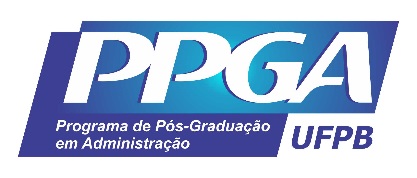 UNIVERSIDADE FEDERAL DA PARAÍBA – UFPBCENTRO DE CIÊNCIAS SOCIAIS APLICADAS – CCSAPROGRAMA DE PÓS-GRADUAÇÃO EM ADMINISTRAÇÃO – PPGA 